百週年紀念短途盃–香港一級賽二○一六年一月三十一日 1200米 好地 1.08.36   (23.48   22.29   22.59)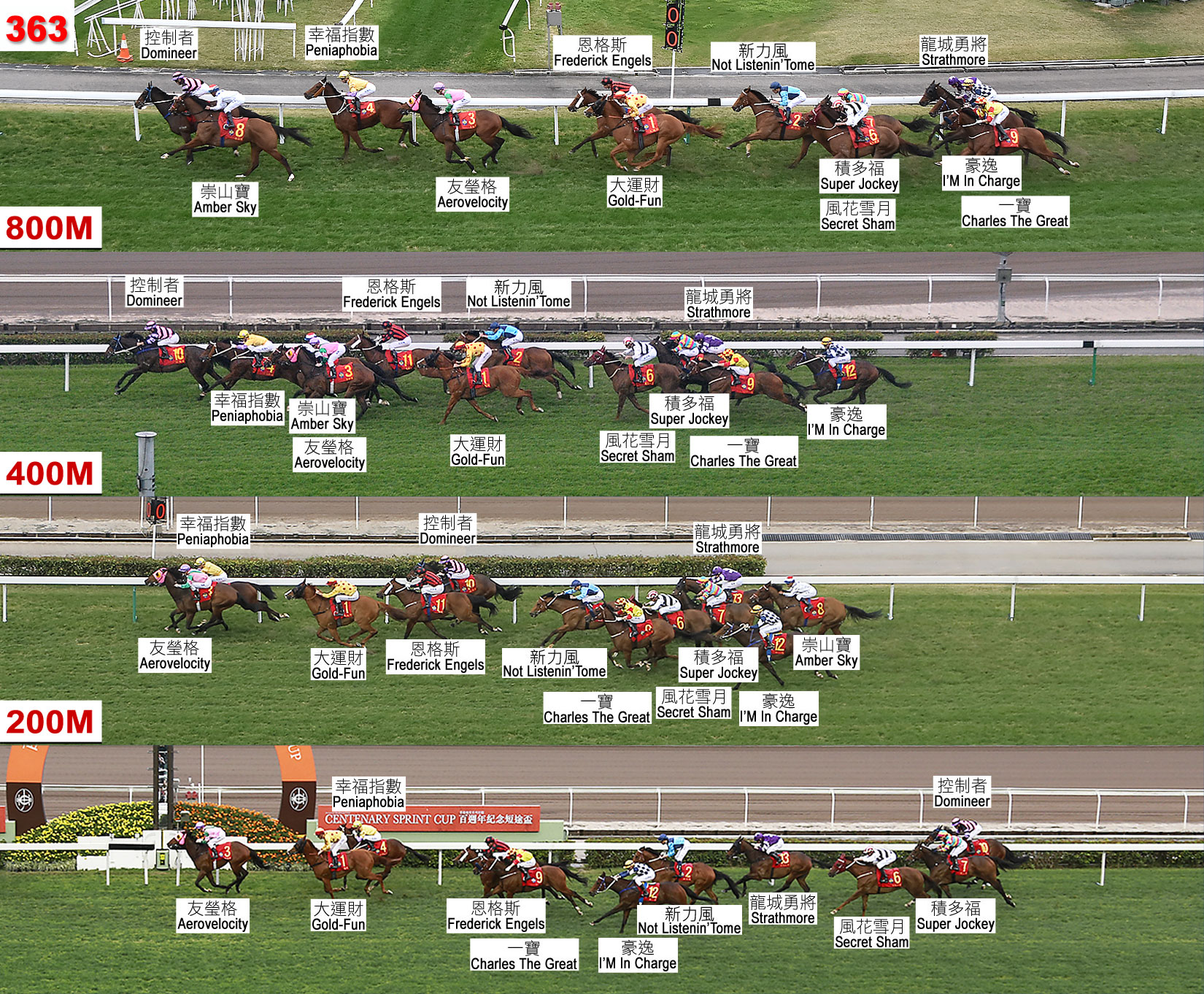 所逐競的賽事馬名騎師練馬師負磅檔位分段時間分段時間分段時間分段時間分段名次及距離分段名次及距離分段名次及距離獨贏賠率所逐競的賽事馬名騎師練馬師負磅檔位1200-800800- 400最後400完成時間800400勝負距離獨贏賠率主席短途獎友瑩格潘頓蘇保羅126423.8022.2522.311.08.364 24 1-3/41 -8.5主席短途獎大運財蘇銘倫高伯新126224.0422.1722.371.08.586 3-1/26 2-3/42 1-1/2(大熱)2.4主席短途獎幸福指數莫雷拉告東尼126323.6822.2522.711.08.643 1-1/42 13 1-3/42.6恩格斯巫斯義約翰摩亞126124.0022.1322.731.08.865 3-1/45 2-1/44 329主席短途獎一寶郭能約翰摩亞1261124.5222.0922.261.08.8712 6-1/211 5-1/45 3-1/437豪逸何澤堯方嘉柏126924.4822.2522.321.09.0511 6-1/412 66 4-1/499主席短途獎新力風布文約翰摩亞126524.2422.0522.921.09.217 4-3/47 3-1/47 5-1/49主席短途獎龍城勇將莫雅苗禮德1261024.4822.0922.821.09.3910 6-1/410 58 6-1/213風花雪月羅理雅約翰摩亞126824.3222.1323.101.09.558 5-1/48 4-1/49 7-1/299主席短途獎積多福蘇兆輝苗禮德126624.3222.2123.221.09.759 5-1/49 4-3/410 8-3/442控制者霍勵賢方嘉柏126723.4822.2924.101.09.871 1/21 111 9-1/299崇山寶田泰安姚本輝1261223.5622.4125.561.11.532 1/23 1-1/412 19-3/499